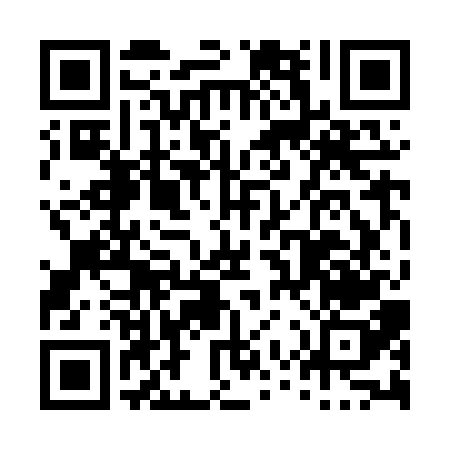 Prayer times for La Ferme-Rioux, Quebec, CanadaMon 1 Jul 2024 - Wed 31 Jul 2024High Latitude Method: Angle Based RulePrayer Calculation Method: Islamic Society of North AmericaAsar Calculation Method: HanafiPrayer times provided by https://www.salahtimes.comDateDayFajrSunriseDhuhrAsrMaghribIsha1Mon2:394:3912:396:088:4010:392Tue2:394:3912:396:088:3910:393Wed2:404:4012:406:088:3910:394Thu2:404:4112:406:088:3910:395Fri2:414:4112:406:088:3810:396Sat2:414:4212:406:088:3810:397Sun2:424:4312:406:078:3710:398Mon2:424:4412:406:078:3710:389Tue2:434:4512:416:078:3610:3810Wed2:434:4612:416:078:3510:3811Thu2:444:4712:416:068:3510:3812Fri2:444:4812:416:068:3410:3713Sat2:454:4912:416:068:3310:3714Sun2:454:5012:416:058:3210:3715Mon2:464:5112:416:058:3110:3616Tue2:464:5212:416:048:3110:3517Wed2:484:5312:416:048:3010:3418Thu2:504:5412:426:038:2910:3219Fri2:524:5512:426:038:2810:3020Sat2:544:5612:426:028:2710:2821Sun2:564:5712:426:028:2510:2622Mon2:584:5812:426:018:2410:2423Tue3:015:0012:426:008:2310:2224Wed3:035:0112:426:008:2210:2025Thu3:055:0212:425:598:2110:1826Fri3:075:0312:425:588:2010:1527Sat3:095:0512:425:578:1810:1328Sun3:115:0612:425:578:1710:1129Mon3:135:0712:425:568:1610:0930Tue3:155:0812:425:558:1410:0731Wed3:185:1012:425:548:1310:04